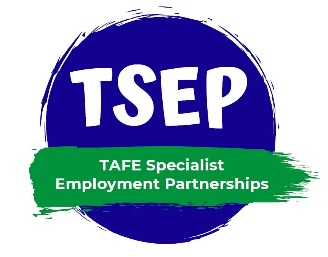 Partner Unsuccessful LetterSpecialist Employment Services provider (NAME)TSEP – TAFE SPECIALIST EMPLOYMENT PROGRAM Dear (Name)Thank you for your recent interest in joining the TAFE (Name and Campus) for an exciting new project.We wish to advise that at this time we have initiated a partnership with a different provider.  With a short time-frame to set up for Semester ??? it was decided in this instance to partner with a provider who is involved in a similar project.We thank you for the time you have taken to explore this opportunity with us and look forward to discussing other opportunities for collaboration in the future.  RegardsTAFE CONTACT DETAILS